Samedi 14 novembre 20159h00	 Présentation de l’association9h30	Conférence Sabine Jacob : 
« le deuil des frères et sœurs »10h30	 Pause11h00	 Christine Rousseaux/Jordhan : contacts médiumniques12h00	 Pause déjeuner14h00 	Conférence Claire Merryl 15h00 	Claire Merryl/ Jordhan : contacts médiumniques16h00	 Pause16h30 	Conférence Bérengère de Bodinat : 
« Dialogue avec mon enfant disparu »17h30	Claire Merryl / Christine Rousseaux : contacts médiumniques19h00	 ClôtureDimanche 15 novembre 20159h00	 Présentation de la journée9h30 	Jordhan : mon parcours10h30 	Pause11h00	 Jose Manuel/Jordhan contacts médiumniques12h00	 Pause déjeuner14h00 	Conférence Bérengère de Bodiant :
« Reconnaitre les âmes passagères »15h00	 Jose Manuel/ Jordhan: contacts médiumniques16h00	Pause16h30 	Conference Cathy Marcou : N.D.E / E.M.I.”17h30	 Jose Manuel/ Christine Rousseaux : contacts médiumniques19h00	 ClôtureAssociation « L’envol d’un Ange, la vie continue»Christine Rousseauxhttp://lenvoldunange.frlenvoldunange@gmail.com20 rue André Franquin – 34090 Montpellier06.80.71.53.59 / 04.67.54.47.15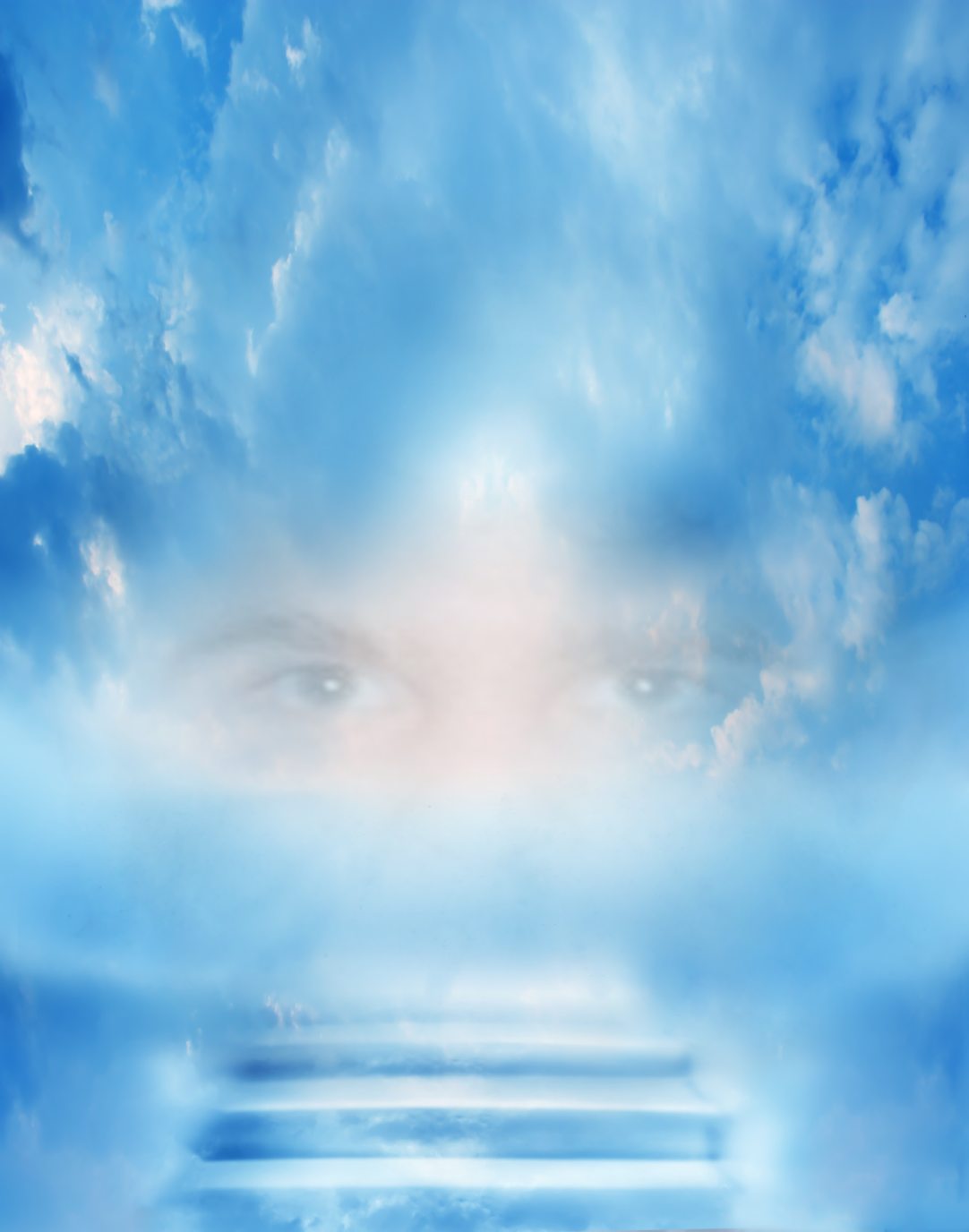 